Úvodní ustanoveníŠkolní řád upravuje vzájemné vztahy mezi dětmi, zákonnými zástupci, provozními a pedagogickými pracovníky v průběhu předškolního vzdělávání.Školního řád je vypracován v souladu s § 30 odst. 1 a 3 zákona č. 561/2004Sb., o předškolním, základním, středním, vyšším odborném a jiném vzdělávání (Školský zákon), vyhláškou č. 14/2005 Sb. o předškolním vzdělávání ve znění pozdějších předpisů a jinými souvisejícími normami, např. zákonem č. 258/2000Sb., o ochraně veřejného zdraví, vyhláškou č. 107/2005Sb., o školním stravování, zákonem č. 117/1995Sb., o státní sociální podpoře ve znění pozdějších předpisů.Práva a povinnosti účastníků předškolního vzděláváníDěti, rodiče a pracovníci mateřské školy:Jsou svobodní, ale neomezují práva ostatních.Odpovídají za své jednání, řídí se pravidly slušného chování, jsou tolerantní, jednají s úctou a respektem.Komunikují spolu otevřeně a s důvěrou, jsou partnery.Dodržují školní řád, organizaci provozu mateřské školy a vnitřní režim.Základní práva dětí přijatých k předškolnímu vzděláváníDítě má právo na rozvoj osobnosti s podporou jeho zdravého, citového, rozumového a tělesného rozvoje, na osvojení základních pravidel chování, základních životních hodnot a mezilidských vztahů. Dítě má právo získat základní předpoklady pro pokračování ve vzdělávání.Dítě se speciálními potřebami má právo na podpůrná opatření a poskytnutí speciálně pedagogické péče.Při vzdělávání mají všechny děti práva, která jim zaručuje Listina lidských práv a svobod a Úmluva o právech dítěte.- právo na poskytnutí ochrany (potřeba jídla, oblečení, místa k životu, lékařské pomoci, ochrany před lidmi a situacemi, které by jej mohli fyzicky nebo psychicky zranit)- právo být respektováno jako jedinec ve společnosti (slušné zacházení i když nemá pravdu, právo na přátelství, na respektování jazyka, barvy pleti, rasy či sociální skupiny)- právo na emočně klidné prostředí a projevování lásky (právo žít s každým ze svých rodičů, pokud by mu to neuškodilo, právo na někoho, kdo se ho zastane, právo být s lidmi, kteří ho mají rádi, právo na pozornost a vedení ze strany dospělých, právo dostávat a projevovat lásku)- právo být respektováno jako jedinec s možností rozvoje, který si chce potvrzovat svoji identitu (právo rozvíjet se ve zdravého tělesně i duševně, právo být vedeno k tomu, aby respektoval ostatní lidi bez ohledu na rasu, náboženství, apod., právo rozvíjet všechny svoje schopnosti a nadání, právo hrát si, právo na soukromí …)- právo být respektováno jako individualita, která si tvoří vlastní život (právo ovlivňovat rozhodnutí, co se s ním stane, právo na chování přiměřené věku, právo být připravováno na svobodu jednat a žít svým vlastním životem …)/ vybráno z Úmluvy o právech dítěte /Další práva dětí při vzdělávání vyplývají z ustanovení ostatních článků tohoto školního řádu.Povinnosti dětí přijatých k předškolnímu vzdělávánímít základní sebeobslužné návyky – umí samo jíst lžící, pít z hrníčku, nepotřebuje pleny – nepomočí se, nepokálí = umí si říct o potřebu na WCS pomocí zákonných zástupců se učit, aby:si při příchodu do MŠ očistily obuv, přešly do šatny a zde se zdržovaly pouze po dobu převlékání, přešly do třídy, či domůsi všechny své věci v šatně udržovaly v pořádku, pěkně uložené ve své přihrádcepři příchodu do třídy pozdravily a zapojily se do kolektivu, respektovaly své kamarády a neubližovaly si navzájemIHNED oznámily jakýkoliv úraz učitelce nebo zaměstnanci školy. Děti budou průběžně upozorňovány o oznamovací povinnosti na začátku i v průběhu školního roku.Základní práva zákonných zástupců při předškolním vzdělávání dětíPrávo svobodné volby mateřské školy pro své dítězískat informace o náplni vzdělávání prostřednictvím školního vzdělávacího programuna informace o průběhu a výsledcích vzdělávání dětí - právo žádat informace o svých dětech, právo zajímat se o činnosti dětí, po dohodě s učitelkou vstoupit do třídy a být přítomni vzdělávacím činnostem ve tříděna konzultace výchovných i jiných problémů svého dítěte s učitelkou nebo ředitelkou školy ke vzájemné spokojenosti obou stranpožádat o zprostředkování poradenských služebna diskrétnost a ochranu informací týkajících se osobního a rodinného životapřispívat svými nápady a náměty k obohacení vzdělávacího programu školyvěnovat finanční dar škole a zajímat se, jak byl využitpožádat o individuální úpravu pravidel stanovených ve školním řádu MŠzapojit se do práce sdružení rodičů a zde předkládat a obhajovat potřeby a zájmy ostatních zákonných zástupců a dětínavrhnout, připravovat a realizovat akce pro děti, pro sebe i pro ostatnívyužít individuálně adaptační režim. Zákonní zástupci se s učitelkami předem dohodnout na vhodném postupu. Děti nastupující do mateřské školy, mají adaptační režim v průběhu prvních týdnů docházky.podat stížnosti, oznámení a podněty k práci v MŠ. Podněty mohou být předány poštou klasickou elektronickou formou, vedoucí učitelce nebo ředitelce školy. Vedení školy je v zákonné lhůtě vyřídí nebo postoupí nadřízeným orgánům. Připomínky a stížnosti řeší rodiče nejprve s učitelkou, která se o dítě stará. Pokud se záležitost nevyřeší uspokojivě, pak se mohou obrátit postupně na vedoucí učitelku mateřské školy, ředitelku školy a nakonec na Krajský úřad Moravskoslezského kraje – odbor školství.Povinnosti zákonných zástupcůzajistit, aby přihlášené dítě docházelo řádně do MŠ a bylo osobně předáno učitelce do třídyoznámit škole všechny údaje podstatné pro průběh vzdělávání nebo bezpečnost dítěte (zdravotní způsobilost, obtíže, zdravotní postižení, znevýhodnění) a změny těchto údajůnahlásit nově vzniklé zdravotní obtíže (alergie, domácí užívání léků apod.)oznamovat škole údaje a změny v těchto údajích pro vedení školní matriky v souladu se školským zákonem (změna bydliště, telefonu, zaměstnavatele, zdravotní pojišťovny). Informace o dětech jsou využívány pouze pro vnitřní potřebu MŠ, oprávněnými orgány státní správy a samosprávy v souladu s ustanovením zákona č. 106/1999 Sb., o svobodném přístupu k informacímna vyzvání vedoucí učitelky se osobně účastnit projednání závažných otázek týkajících sevzdělávání dítěte, porušování provozu MŠzajistit, aby při příchodu do MŠ bylo dítě vhodně a čistě upraveno (nedávat dětem cenné předměty, sváteční oblečení, které by se mohlo při denních činnostech zničit)oznámit nepřítomnost dítěte třídní učitelce nejpozději do tří kalendářních dnů od počátku jeho nepřítomnosti (viz oddíl omlouvání dítěte), u dětí plnící povinné předškolní vzdělávání v případě nepřítomnosti známé předem požádat o uvolnění z předškolního vzdělávání třídní učitelkuchránit dítě před sluncem, klíšťaty popř. jiným hmyzem (rodič zajišťuje očkování, vhodný oděv, aplikuje ochranný přípravek apod.)zajistit dítěti v šatně kompletní náhradní oblečení (spodní prádlo, ponožky, punčošky, tričko, mikinu, tepláky popřípadě jiné)vybavit dítě vhodným oblečením a obuví (přizpůsobené počasí, přiměřené velikosti, čisté, jednoduché k manipulaci, bezpečné a umožňující volnost pohybu), každý kus oblečení i obuvi podepsat celým jménem dítěteihned informovat MŠ, pokud se dítěti stane v MŠ úraz, který není na první pohled znatelný a dítě se svěří až domav termínech hradit úplatu za předškolní vzdělávání a stravnédodržovat zákaz kouření včetně elektronických cigaret v celém objektu mateřské školy a přilehlé zahraděodstranit nebo uhradit škodu na majetku mateřské školy, kterou prokazatelně způsobilo jeho dítěspolupracovat s mateřskou školou a řešit případné problémy, které se vyskytnouProvoz a vnitřní režim mateřské školyPřijímání dětí do MŠZástupce MŠ určuje termín zápisu do MŠ. Veřejnost je informována plakáty, na internetových stránkách obce a školy a hlášením v místním rozhlase. Děti jsou přijímány v den zápisu podle kritérií, která jsou zveřejňována před zápisem. Kritéria platí pro den zápisu. Děti mohou být přijaty i během roku na základě individuálního posouzení.Před nástupem vyžadujeme lékařské vyjádření o zdravotním stavu, způsobilosti a řádném očkování dítěte. Do mateřské školy jsou zpravidla přijímány děti starší tří let.Pro děti s přiznanými podpůrnými opatřeními zabezpečí MŠ podmínky dle jejich individuálních potřeb. O přijetí dítěte rozhoduje ředitelka školy. U zápisu je dítěti přiděleno registrační číslo. Seznam registračních čísel se zveřejňuje po zápisu v předem oznámeném termínu.Pro děti, které před začátkem daného školního roku dosáhnou 5 let, je předškolní vzdělávání povinné a zákonný zástupce je povinen přihlásit dítě k zápisu. Rozdělení do tříd a vyřazení dítěteO rozdělení dětí do tříd rozhoduje pedagogická rada. Dítěti může být ukončeno vzdělávání v mateřské škole na základě informace zákonného zástupce s uvedením důvodu.Zástupce mateřské školy může navrhnout vyřazení dítěte, pokud dítě nedochází bez omluvy déle než 2 týdny, dítě ostatním ubližuje, pokud není za dítě pravidelně placeno školné, stravné či jiné poplatky, pokud zákonný zástupce závažným způsobem narušuje chod mateřské školy.Adaptace nových dětíVesnické prostředí umožňuje úzkou spolupráci s rodiči již od narození jejich potomka. Na vycházkách, na veřejném hřišti i jinde navazují učitelky a děti kontakt s maminkami a miminky. Nabízíme individuální adaptační režim, který zpracovává třídní učitelka. Využije informací od rodičů k navázání kontaktu a získání poznatků o individuálních potřebách a zvláštnostech dítěte. Za nejvhodnější považujeme samostatný nástup dítěte od počátku docházky.Vstup do budov Zákonným zástupcům a osobám pověřeným k vyzvedávání dětí je vstup do školy zpřístupněn na zazvonění. Dítě je přiváděno do MŠ od 6:30 do 8:00, vyzvedáváno od 12:00 do 12:45 a odpoledne od 14:30 do 16:30. Vstup do budov je umožněn ve vyjímečných případech i mimo uvedené časy a po předchozí domluvě, aby nedocházelo k narušování výchovně vzdělávací práce.Předávání dítěteZákonný zástupce je povinen dítě do mateřské školy přivádět včas a také jej včas vyzvedávat. Do mateřské školy je možno přivádět pouze zdravé děti (např. bez rýmy, kašle, zvýšené teploty, horečky, dušnosti, bolesti svalů a kloubů, bolesti hlavy, průjmu, ztráty čichu a chutě, vyrážky, vší, oparu, ječného zrna apod.) Také dítě po úraze (se zašitou ránou, se zlomeninou apod.) není zdravé a pobyt v kolektivu dětí může ohrožovat hojení i bezpečnost ostatních dětí. Osoba nebo dítě s příznaky infekční choroby nebude vpuštěna do budovy nebo třídy MŠ. Rodiče nebo jejich zástupci jsou povinni vždy předat dítě osobně a upozornit na každou změnu zdravotního stavu dítěte. Zákonní zástupci dítěte mohou k vyzvedání dítěte písemně pověřit jinou osobu. Bez písemného pověření učitelky nevydají dítě nikomu jinému, než jeho rodičům! Pokud bude pověření trvalého charakteru, pak pověření platí na dobu neurčitou.Učitelka plně zodpovídá za dítě od doby předání dítěte zákonným zástupcem. Rodič nebo jeho pověřený zástupce nesmí odvést dítě z MŠ (z budovy, ze zahrady i jiných míst) aniž by o tom informoval učitelku!Respektujeme přání rodičů při rekonvalescenci dítěte po nemoci, ale nepodáváme léky. Onemocnění dítěte v průběhu dne oznámíme rodičům, kteří zajistí co nejrychlejší vyzvednutí dítěte z MŠ. Pokud bude jevit příznaky choroby Covid 19, pak bude dítě poskytnuta rouška, dítě bude odvedeno do izolační místnosti, kde vyčká s pověřenou osobou na vyzvednutí. Rodič je v případě podezření na Covic 19 povinen oznámit vše praktickému lékaři a informovat se na další postup.Pokud u dítěte přetrvávají příznaky jako rýma a kašel, které jsou projevem alergického nebo chronického onemocnění, je rodič povinen dodat před nástupem MŠ potvrzení od praktického dětského lékaře. Toto potvrzení dodá jednou ročně.Omlouvání dítěteDěti se omlouvají rodiče třídní učitelce formou SMS.Zpráva obsahuje: název SMS, jméno a příjmení dítěte, data dnů nepřítomnosti a důvod. Příklad 1: Omluvenka, Jan Novák, od 25. října do 31. října, spálová angínaPříklad 2:Omluvenka, Eva Stará, 7. 11., logopediePříklad 3:Omluvenka, Adam Ruml, 5. a 6. září, rodinné důvodyTelefonní čísla tříd:Závada – 730 149 786Rybičky – 731 299 597Žabky – 731 299 613Včelky – 731 299 602Motýlci – 731 299 567Důvod nepřítomnosti je důležitý. Potřebujeme vědět proč dítě chybí. Chceme chránit děti před infekčními chorobami a při jejich výskytu informujeme ostatní rodiče. Omluvenka neslouží na odhlašování stravy. Stravu odhlašuje zákonný zástupce v ŠJ Bohuslavice. (viz. oddíl stravování a školné)Provoz MŠ a organizace dneMateřská škola zajišťuje provoz v pracovních dnech po celý rok 6:30 - 16:30 hod. Míra zajištění provozu během prázdnin je po dohodě se zřizovatelem určována ředitelkou školy. O uzavření mateřské školy informuje zástupce MŠ 2 měsíce předem.Provozní dobaTřída Včelky a ZávadaTřída Žabky, Rybičky Třída MotýlciRežim dne6:30 – 8:30 volné hry8:30 – 9:00 – komunitní kruh a ranní cvičení9:00 - přesnídávka9:30 – 10:00 didakticky zacílené činnosti10:00 – 12:00 pobyt venku11:30 – 12:30 oběd 12:30 – 14:15 odpolední odpočinek a klidové činnosti14:15 – 16:30 odpolední svačinka, volné hry do rozchodu domůStravování, školné a záloha na akceStravaOdhlašování stravy:Přes internet (preferovaný způsob) na  www.strava.cz (dle instrukcí ze ŠJ Bohuslavice) den předem do 10 hodin. Telefonicky – zavoláním do ŠJ Bohuslavice (736 278 575) den předem do 10 hodin.V případě nemoci dítěte si jeho zástupci první den nemoci vyzvednou stravu do vlastního jídlonosiče, který se odkládá na stoleček u hlavních dveří na chodbě MŠ do 10:00. (Jídlonosiče viditelně označte jménem a příjmením dítěte.) Jídlonosič s obědem je třeba vyzvednout od 12:00 do 12:30 hodin. Při pozdějším vyzvednutí MŠ neručí za zdravotní nezávadnost stravy. Další dny je možné odebírat stravu pouze za plnou cenu bez dotací. Nepřítomnost dítěte v MŠ z jiného důvodu než je nemoc (např. rodinné důvody) je posuzována stejně jako první den nemoci.Platba stravného:Stravné se hradí formou trvalého příkazu tak, aby byly peníze na účtu ŠJ Bohuslavice 1369861008/2700, a to nejpozději do 20.daného měsíce (za září do 20. září, za říjen do 20. října atd.). Je nutné uvést variabilní symbol, který dítěti přidělila ŠJ Bohuslavice. Jídlo je expedováno ze ŠJ Bohuslavice a je vydáváno v MŠ ve výdejnách stravy dětem do jednotlivých tříd.  Děti k jídlu motivujeme, vybízíme, ale nenutíme. Respektujeme dietní režimy jednotlivých dětí, ale nenabízíme jiná jídla.ŠkolnéŠkolné je ve výši 200Kč měsíčně na jedno dítě. Úhrada se zasílá na účet školy - 1850351389/0800. U platby je nutné uvést jako variabilní symbol prvních šest číslic rodného čísla dítěte. Úhradu je možné provádět formou trvalého příkazu nebo preferovanou variantou, kterou je poplatek 2000Kč. Školné se neplatí jen v případě, že je MŠ uzavřena, a to zpravidla v srpnu. Za děti, pro které je předškolní vzdělávání povinné, se školné neplatí.Povinné předškolní vzděláváníDenní docházkaPředškolní vzdělávání je povinné pro dítě, které dosáhlo do 31.8. daného roku 5 let. Povinné předškolní vzdělávání má formu pravidelné denní docházky v pracovních dnech od 8 do 12 hodin.Povinnost předškolního vzdělávání (stejně jako v ZŠ) není dána ve dnech školních prázdnin. Ředitel mateřské školy je oprávněn požadovat doložení důvodů nepřítomnosti dítěte; zákonný zástupce je povinen doložit důvody nepřítomnosti dítěte nejpozději do 3 dnů ode dne výzvy. Povinné předškolní vzdělávání je ukončeno začátkem povinné školní docházky. Individuální vzdělávání dítěte Dítě může vzdělávat doma zákonný zástupce, jiná osoba, nebo může dítě navštěvovat jiné zařízení než je mateřská škola. V tomto případě je povinností zákonného zástupce oznámit informaci o individuálním vzdělávání dítěte nejpozději 3 měsíce před počátkem školního roku.Oznámení zákonného zástupce o individuálním vzdělávání dítěte musí obsahovat:jméno, popřípadě jména, a příjmení, rodné číslo a místo trvalého pobytu dítěte, v případě cizince místo pobytu dítěte, uvedení období, ve kterém má být dítě individuálně vzděláváno, důvody pro individuální vzdělávání dítěte.V případě, že zákonný zástupce zažádá o individuální vzdělávání v průběhu školního roku, lze plnit povinnost individuálního předškolního vzdělávání nejdříve ode dne, kdy bylo oznámení doručeno řediteli mateřské školy, kam bylo dítě přijato k předškolnímu vzdělávání. MŠ doporučí zákonnému zástupci oblasti, v nichž má být dítě vzděláváno. V posledním listopadovém týdnu během neformální schůzky třídní učitelky, zákonného zástupce a dítěte ověří úroveň osvojení očekávaných výstupů, případně doporučí další postup při vzdělávání. Ukončení individuálního vzdělávání: pokud zákonný zástupce dítěte nezajistí účast dítěte u ověření, a to ani v náhradním termínu, ukončí ředitel školy individuální vzdělávání a dítě zahájí pravidelnou denní docházku.Distanční vzděláváníMateřská škola poskytuje vzdělávání distančním způsobem dětem s povinným předškolním vzděláváním, pokud je v důsledku krizových nebo mimořádných opatření znemožněna osobní přítomnost dětí, a to za předpokladu, že chybí většina dětí s povinným předškolním vzděláváním. Ostatní děti, kterých se zákaz nedotkne, pokračují v prezenčním vzdělávání.RůznéPro pitný režim má každé dítě vlastní označený kelímek, nabízíme neslazený (nebo jen mírně slazený) čaj a pitnou vodu. Pitný režim v budově i na zahradě zajišťují uklizečky.Svačíme a obědváme společně vsedě u stolečku.Nedojedené ranní svačinky nelze z hygienických důvodů odnášet domů.Ve třídách mají děti k dispozici papírové kapesníky.Všechny děti se v budově přezouvají. Přezůvky musí mít bílou protiskluzovou podrážku, odpovídající velikost a musí pevně sedět na chodidle dítěte. Děti jsou vedeny k tomu, aby dospělým osobám v MŠ vykaly.K odpočinku si mohou děti donést vlastní polštářek, plyšovou hračku nebo jiný měkký hebký předmět. Musí se však jednat o jednu věc, na které je dítě citově závislé nebo má pro něj zvláštní význam.  Jiné hračky a věci (např. korálky, prstýnky, náramky) se do mateřské školy nenosí, pokud učitelka neurčí jinak.V rámci možností se snažíme trávit co nejdelší čas venku.Je vhodné dítěti dát do šatny gumáky do mokrého počasí.V MŠ slavíme narozeniny dětí. Oslavenec může donést pro ostatní děti měkké želatinové bonbony nebo ovoce. Podmínky zajištění bezpečnosti a ochrany zdraví dětí a jejich ochrany před sociálně patologickými jevy a před projevy diskriminace, nepřátelství nebo násilíPodmínky zajištění bezpečnosti a ochrany zdraví dětímateřská škola vykonává dohled nad dítětem od doby, kdy je pedagogický pracovník převezme od jeho zákonného zástupce nebo jím pověřené osoby, až do doby, kdy je pedagogický pracovník předá jeho zákonnému zástupci nebo jím pověřené osobě. Předat dítě pověřené osobě lze jen na základě písemného pověření vystaveného zákonným zástupcem.k zajištění bezpečnosti dětí při pobytu mimo území mateřské školy stanoví vedoucí učitelka mateřské školy počet pedagogických (pověřených nepedagogických) pracovníků tak, aby na jednoho učitele připadlo maximálně20 dětí z běžných tříd, nebo12 dětí ve třídě, kde jsou přítomny děti s přiznanými podpůrnými opatřeními druhého až pátého stupně nebo děti mladší 3 letpři zvýšení počtu dětí nebo při specifických činnostech, například sportovních činnostech, nebo při pobytu dětí v prostředí náročném na bezpečnost určí vedoucí učitelka mateřské školy k zajištění bezpečnosti dětí dalšího pedagogického pracovníka, ve výjimečných případech jinou zletilou osobu, která je způsobilá k právním úkonům a která je v pracovněprávním vztahu k právnické osobě vykonávající činnost mateřské školypři zajišťování zotavovacích pobytů, popřípadě výletů pro děti určí vedoucí učitelka mateřské školy počet pedagogických pracovníků tak, aby bylo zajištěno vzdělávání dětí, včetně dětí s podpůrným opatřením, jejich bezpečnost a ochrana zdravípři vzdělávání dětí dodržují pedagogičtí pracovníci pravidla a zásady bezpečnosti a ochrany zdraví při práci, které pro tuto oblast stanoví platná školská a pracovněprávní legislativana základě §30 školského zákona (podmínky zajištění bezpečnosti a ochrany zdraví dětí, žáků nebo studentů a jejich ochrany před sociálně patologickými jevy a před projevy diskriminace, nepřátelství nebo násilí) může pedagogický pracovník ráno při přijetí odmítnout nemocné dítě. Pokud s takovým postupem zákonný zástupce nesouhlasí, může si od pediatra vyžádat doklad o zdravotním stavu svého dítěte, kde bude uvedeno, že dítě do kolektivu MŠ může.při nástupu dítěte po infekčním onemocnění si může vyžádat pedagogický pracovník od zákonného zástupce dítěte písemné potvrzení od ošetřujícího lékaře, že dítě je zdravé a může být v kolektivu ostatních dětív případě výskytu pedikulózy (napadení vší dětskou) je naprosto nezbytná spolupráce s rodiči všech dětí. Učitelky samy nemohou dětem hlavy plošně kontrolovat, aby nerozšířily pedikulózu na další děti, ale informují co nejdříve po zjištění nákazy jak rodiče daného dítěte, tak rodiče ostatních dětí. Zbavit děti vší je povinností rodičů, nikoliv pedagogických pracovníků. Při hromadném výskytu vší bude informována krajská hygienická stanice.V případě konkrétních mimořádných situací spojených s onemocněním covid-19 je škola vždy povinna postupovat podle pokynů KHS a dodržovat všechna aktuálně platná mimořádná opatření vyhlášená pro dané území příslušnou KHS nebo plošně MZd. v době realizace zájmového kroužku odpovídá za děti, které se činností účastní, vždy vedoucí zájmového kroužku (učitelka, trenérka, lektorka), a to od doby převzetí dětí od učitelky do doby jejich předání učitelce, zákonnému zástupcive všech budovách a prostorách zahrady školy platí přísný zákaz kouření, používání elektronickývh cigaret, požívání alkoholu, omamných látek, používání nepovolených elektrických spotřebičů zejména při dále uvedených specifických činnostech, které vyžadují zvýšený dohled na bezpečnost dětí, dodržují pedagogičtí pracovníci i ostatní zaměstnanci následující zásady, podrobněji popsané v dalších směrnicích školy, zejména ve směrnicích k výletům, školám v přírodě a BOZP:při přesunech dětí při pobytu mimo území mateřské školy po pozemních komunikacích se pedagogický dozor řídí pravidly silničního provozu, zejména:kde není chodník nebo je-li neschůdný, chodí se po levé krajnici, a kde není krajnice nebo je-li neschůdná, chodí se co nejblíže při levém okraji vozovky. Chodci smějí jít po krajnici nebo při okraji vozovky nejvýše dva vedle sebe. Při snížené viditelnosti, zvýšeném provozu na pozemních komunikacích nebo v nebezpečných a nepřehledných úsecích smějí jít chodci pouze za seboupobyt dětí v příroděvyužívají se pouze známá bezpečná místa, pedagogičtí pracovníci dbají, aby děti neopustily vymezené prostranstvípedagogičtí pracovníci předem zkontrolují prostor a odstraní všechny nebezpečné věci a překážky (sklo, hřebíky, plechovky, ostré velké kameny apod.)sportovní činnosti a pohybové aktivitypřed cvičením dětí a dalšími pohybovými aktivitami, které probíhají ve třídách, popřípadě v jiných vyčleněných prostorách v objektu budovy mateřské školy nebo probíhají na venkovních prostorách areálu mateřské školy, kontrolují pedagogičtí pracovníci školy, zda prostory jsou k těmto aktivitám dostatečně připraveny, odstraňují všechny překážky, které by mohly vést ke zranění dítěte a při použití tělocvičného načiní a nářadí kontrolují jeho funkčnost a bezpečnostpedagogičtí pracovníci dále dbají, aby cvičení a pohybové aktivity byly přiměřené věku dětí a podle toho přizpůsobují intenzitu a obtížnost těchto aktivit individuálním schopnostem jednotlivých dětípracovní a výtvarné činnostipři aktivitách rozvíjejících zručnost a výtvarné cítění dětí, při kterých je nezbytné použít nástroje, jako jsou nůžky, nože, kladívka apod., vykonávají děti práci s těmito nástroji za zvýšené opatrnosti a výhradně pod dohledem pedagogického pracovníka školy, nástroje jsou zvlášť upravené (nůžky nesmí mít ostré hroty apod.) v ostatních otázkách BOZP se škola řídí svojí směrnicí k BOZP a metodicky vychází z Metodického pokynu MŠMT k zajištění bezpečnosti a ochrany zdraví dětí, žáků a studentů ve školách a školských zařízeních zřizovaných Ministerstvem školství, mládeže a tělovýchovy ze dne 22. 12.2005, čj. 37014/2005-25 v MŠ není povolena reklama, která je v rozporu s cíli a obsahem předškolního vzdělávání, ohrožující zdraví, psychický nebo morální vývoj dítěte nebo přímo ohrožující či poškozující životní prostředízaměstnanci, rodiče, děti i ostatní osoby jsou povinni se chovat v MŠ a přilehlém areálu tak, aby nedocházelo ke škodám na majetku nebo zdraví osob a dětíEvidence úrazůZáznam o úrazu provádí učitelka, která v době úrazu vykonávala dohled nad dětmi. Pokud byl úraz dítětem nebo rodiči ohlášen dodatečně, pak záznam provádí opět učitelka, během jejíhož dohledu údajně k úrazu došlo.V knize úrazů se evidují všechny úrazy dětí, ke kterým došlo v době od předání dítěte učitelce do předání dítěte učitelkou zákonnému zástupci nebo jím pověřené osobě. Záznam se provede nejpozději do 24 hodin od okamžiku, kdy se mateřská škola o úrazu dozví.O úrazu učitelka informuje neprodleně rodiče a vedení ZŠ a MŠ Bohuslavice. Ředitelka hlásí úraz v souladu s platnými předpisy zřizovateli, pojišťovně dítěte, České školní inspekci popř. Policii ČR.Ochrana před sociálně patologickými jevy a před projevy diskriminace, nepřátelství nebo násilíDůležitým prvkem ochrany před sociálně patologickými jevy je i výchovně vzdělávací působení na děti již předškolního věku zaměřené na zdravý způsob života.  V rámci školního vzdělávacího programu jsou proto děti nenásilnou formou a přiměřeně k jejich věku a schopnostem pochopit a porozumět dané problematice seznamovány s nebezpečím drogové závislosti, alkoholismu, kouření, virtuální závislosti (počítače, televize, video) patologického hráčství (gamblerství), vandalismu, kriminality a jiných forem násilného chování a jsou jim vysvětlována pozitiva zdravého životního stylu. V rámci prevence před projevy diskriminace, nepřátelství a násilí provádí pedagogičtí pracovníci mateřské školy monitoring a screening vztahů mezi dětmi ve třídních kolektivech s cílem řešit případné deformující vztahy mezi dětmi již v jejich počátcích, a to ve spolupráci se zákonnými zástupci, případně za pomoci školských poradenských zařízeních. Za nedodržování a navádění dětí k těmto projevům může být dítě vyloučeno z mateřské školyPrvkem prevence v této oblasti je i vytvoření příznivého sociálního klimatu mezi dětmi navzájem, mezi dětmi a pedagogickými pracovníky a mezi pedagogickými pracovníky a zákonnými zástupci dětí.Jakékoli projevy šikany, diskriminace, nepřátelství nebo násilí jsou nepřípustné.Podmínky zacházení s majetkem školy ze strany dětí a jejich zákonných zástupcůDěti jsou pedagogy a ostatními zaměstnanci školy vedeny k šetrnému zacházení s hračkami a majetkem školy i ostatních.V případě svévolného poškozování majetku školy, ostatních dětí, učitelů či jiných osob bude tato záležitost projednána se zákonnými zástupci a požadována oprava, náhrada škody v co nejkratším termínu.Pro zacházení s hračkami, materiály a chování v herních koutcích jsou dohodnutá pravidla (např. půjčování hraček, používání výtvarného materiálu, atd.) a děti jsou povinny je dodržovat. Po dobu pobytu v prostorách mateřské školy jsou zákonní zástupci povinni se chovat tak, aby nepoškodili majetek školy a v případě, že zjistí jeho poškození, nahlásí tuto skutečnost neprodleně zaměstnanci školy. Závěrečné ustanoveníZákonní zástupci dětí a zaměstnanci mateřské školy jsou povinni se řídit tímto školním řádem a důsledně ho dodržovat.Řád stanovuje pravidla pro vzájemné porozumění s jasně stanovenými pravidly soužití tak, aby děti vyrůstaly ve zdravém prostředí.Porušení tohoto řádu zákonnými zástupci může být důvodem k ukončení docházky dítěte do mateřské školy.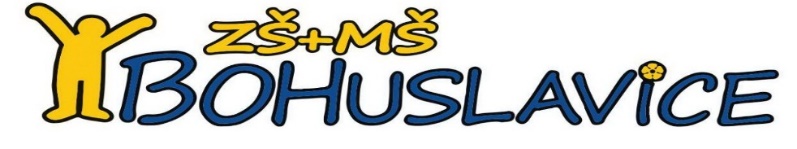 ŠKOLNÍ ŘÁD MATEŘSKÉ ŠKOLYŠKOLNÍ ŘÁD MATEŘSKÉ ŠKOLYČíslo jednací     Spisový/skartační znak    ZŠMŠ/0534/2021                   A/10Vypracovala: Bc. Silvie Šremerová, vedoucí učitelka MŠ BohuslaviceVydala: Mgr. Gabriela Prchalová, ředitelka ZŠ a MŠ BohuslavicePedagogická rada projednala dne: 26.8.2021Nabývá platnosti dne: 1.9.2021Změny ve Školním řádu jsou prováděny formou číslovaných písemných dodatků, které tvoří součást tohoto předpisu.Změny ve Školním řádu jsou prováděny formou číslovaných písemných dodatků, které tvoří součást tohoto předpisu.Po - PáProvoz 6:30 – 16:30Po – Čt Scházení od 6:30 do 7:15 ve třídě Včelky v 1. patře. Provoz 7:15 – 15:30Rozcházení od 15:30 ze třídy Včelky v 1. patře. Po – Čt Scházení od 6:30 do 7:15 ve třídě Včelky v 1. patře. Provoz 7:15 – 15:15Rozcházení od 15:15 ze třídy Včelky v 1. patře.